       REPUBLIKA HRVATSKABRODSKO-POSAVSKA ŽUPANIJA         OPĆINA SIKIREVCI      OPĆINSKI NAČELNIKKLASA:024-03/24-01/1 URBROJ: 2178-26-01-24-01Sikirevci, 13. ožujka 2024. godineSukladno članku 35.b. Zakona o lokalnoj i područnoj (regionalnoj) samoupravi (Narodne novine 33/01, 60/01, 129/05, 109/07, 125/08, 36/09, 150/11, 144/12, 19/13., 137/15., 123/17.,  98/19., i 144/20)  i  članku 47. Statuta općine Sikirevci  (“Službeni vjesnik Brodsko-posavske županije” br. 11/21.,”Službeni glasnik Općine Sikirevci” 1/22, 7/23.) podnosim Općinskom vijeću općine Sikirevci:I Z V J E Š Ć EO RADU OPĆINSKOG NAČELNIKA OPĆINE SIKIREVCIZA RAZDOBLJE SRPANJ - PROSINAC 2023.GODINEI  Z  V  J  E  Š  Ć  E		   za razdoblje  01. srpnja  do 31. prosinca 2023. godineI. UVODNI  DIO	Zakonom o lokalnoj i područnoj (regionalnoj) samoupravi, utvrđeno je da općinski načelnik obavlja izvršne poslove lokalne samouprave, priprema prijedloge općih akata, izvršava ili osigurava izvršavanje općih akata predstavničkog tijela, usmjerava djelovanje upravnih tijela jedinice lokalne samouprave u obavljanju poslova iz njihovoga samoupravnog djelokruga, te nadzire njihov rad, upravlja i raspolaže nekretninama i pokretninama u vlasništvu jedinice lokalne samouprave, kao i njezinim prihodima i rashodima, u skladu sa zakonom i statutom, te obavlja i druge poslove utvrđene statutom.	U izvještajnom razdoblju Općinski načelnik Općine Sikirevci, u okviru svog djelokruga, obavljao je izvršne poslove iz samoupravnoga djelokruga općine koji su mu povjereni zakonom.	Provedbu navedenih zadaća, općinski načelnik je ostvario na sastancima i konzultacijama, radnim dogovorima, kroz djelovanje radnih tijela, kroz aktivnosti načelnika, kao i kroz rad Jedinstvenog upravnog odjela Općine.U  Jedinstvenom upravnom odjelu općine Sikirevci  zaprimljeno je i obrađeno 876 ulaznih računa- koji su plaćeni,  izdano  je 114 izlaznih računa  (odnose se većinom na zakup poslovnih prostora u vlasništvu općine).Obrađeno, odnosno urudžbirani – UPRAVNI  PREDMETI (rješenja, komunalni doprinos,  rješenja godišnji odmor            djelatnika, rješenja o legalizaciji, rješenja o otkupu grobnih mjesta  i dr.),  NEUPRAVNI  PREDMETI (odluke, zaključci,  dopisi, odgovori na upite, upitnici,  ponude  i dr.).	Općinski načelnik zaključio je sveukupno 43 ugovora.II. DJELOVANJE OPĆINSKOG NAČELNIKA	U ovom izvještajnom razdoblju izvršeno je:Popravljen krov stare radione, skladišta i zgrade općine koji su stradali u olujnom nevremenu,Izvršena je prijava štete od olujnog nevremena u Registar šteta gdje smo imali 207 prijavaPrijavili smo se na novu fazu programa Zaželi 4.Radovi- rekonstrukcija Dječjeg vrtićaRadovi- Rekonstrukcija Etno kućeIzgradnja pješačke staze ul. Lj. Gaja prema KruševiciDodijeljene je 5 jednokratnih kapitalnih financijski pomoći za novoosnovanim tvrtkama na području općine Sikirevci, te 3 kapitalna pomoć za kupnju obiteljske kuće i 3 kapitalna pomoć za izgradnju obiteljske kuće.provedena je jesenska deratizacija i dezinsekcija na području općine Sikirevci,- zaključeni ugovor s tvrtkom ECO ENERGY d.o.o. Slav. Brod. odrađeni  su i drugi poslovi vezano za održavanje komunalnih objekata i uređaja, uređenje, održavanje i čišćenje  javnih površina, mjesnih grobljaodržavanje nerazvrstanih cesta Sufinancirali smo priključak na vodovodnu mrežu građanimaSukladno ovlastima  iz Statuta, Općinskom vijeću podneseni su prijedlozi akata.Sudjelovao sam na sastancima u našoj općini i županiji i nekim od susjednih općina.U području društvenih djelatnosti izvršeno je sljedeće:Sukladno Programu javnih potreba u  društvenim djelatnostima općine Sikirevci za 2023.g. , a temeljem javnog natječaja za financiranje programa i projekata od interesa za opće dobro koje provode udruge u kulturi i sportu  na području Općine Sikirevci  za 2023. g.    isplaćena su u cijelosti novčana sredstva  nogometnim klubovima, udruga škola nogometa, konjogojskoj udruzi, ribolovnoj udruzi,  kulturno-umjetničkom društvu, udruzi mladih, udruzi umirovljenika, udruzi slijepih BPŽ-e, udruzi Sikirevčakih motiva, udruga branitelja .Sukladno Programu javnih potreba u školstvu i obrazovanju financirali smo malu školu i igraonicu, te nastavili stipendiranje studenata. Dodijeljene su jednokratne financijske potpore redovnim studentima 2. i viših godina  sa područja Općine Sikirevci za akademsku godinu 2022./2023 ukupno za  39 studenta.U području socijalne skrbi i zdravstva učinjeno je sljedeće:Program javnih potreba socijalne skrbi realiziran je u izvještajnom razdoblju programom pomoći koji obuhvaća  pravo na jednokratnu pomoć rodiljama, jednokratne pomoći socijalno ugroženim obiteljima i samcima,  pomoći za podmirenje troškova stanovanja, prigodne naknade umirovljenicima – božićnice, te pomoć u naravi -plaćanja režija socijalno ugroženim obiteljima.Sikirevci, 13. ožujka 2024.						     OPĆINSKI NAČELNIK  Josip Nikolić, dipl.ing.drv.,v.r.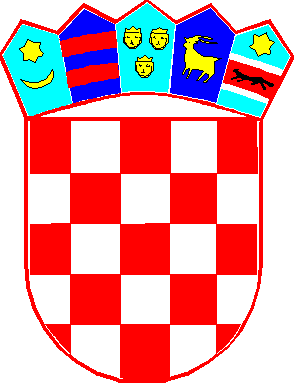 